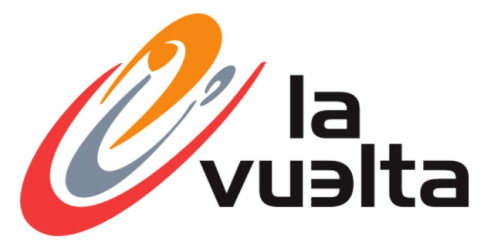 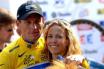 Nazomeren………………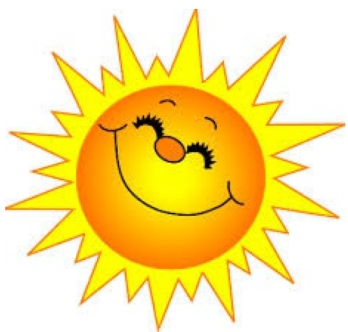 Hadden we afgelopen zomer een dijk van een zomer; nu we officieel de nazomer ingegaan zijn is het weer lekker weer; graadje of 20 – 22 en een heerlijk zonnetje. We worden weer verwend mensen.Het amateurvoetbal, veel deelnemers van ons zijn er toch wel in meer of minder mate bij betrokken, begint dit weekend ook weer. Gisteren hebben meerdere teams hun 1e bekerwedstrijd al gespeeld. En voor de deelnemers die (mogelijk) hun cluppie al aan het werk hebben gezien een kleine opsomming:Uiteraard allereerst ODIO, want een aardig pak van het deelnemersveld heeft sympathie voor dit clubke. ODIO speelde gisteren al op verzoek van Grenswachters. Uitslag: 1 – 2 winst voor ODIOEen overzicht van de andere bekerwedstrijden waarvoor deelnemers (mogelijk) sympathie hebben:Zaterdag 1 september:MOC’’17		- VIVOO		8 - 0Rillandia		- METO		2 - 4Nieuwdorp		- Zundert		1 - 4Beek Vooruit		- Strijen		2 - 2	SteDoCo		- Noordwijk (comp.)	2 - 2HSC’28			- Prinsenland		0 - 6Zondag 2 september:Graauw			- ClingeUDI’19/CSU		- Baronie (comp.)Sprundel		- WDS’19Victoria’03		- RSVHalsteren		- Gemert (comp.)Cluzona			- DOSKO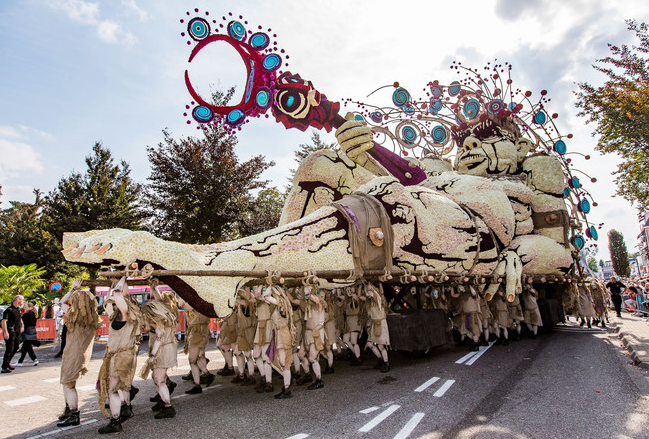 Dinsdag 4 september:Internos		- VVRWVV’67		- SchijfDeze laatste 2 wedstrijden zijn verschoven i.v.m. het bloemencorso wat vandaag doro de straten van Zundert rijdt. En als íets indrukweekends is………………………, dan is het het corso wel. Felix weet zeker dat Robert Reuvers en Johan Mathijssen, mensen uit de regio daar, ongetwijfeld onder zullen dompelen in het Zunderste bier…………………….                              Winnaar Zunderts Bloemencorso 2017:  SchijfDe reacties uit het Juego Vuelta-peloton:Frank Dingemans meldt even, naar aanleiding van het Vuelta-journaal van gisteren, dat we ons om hem geen zorgen hoeven te maken:Ha Felix, (Ha Frank…, red.)Deze keer inderdaad geen toppositie voor mij (maar dat zegt toch nog niks?..., red.). Mijn eerste week was matig (da kunde wel zegge ja…  , red.) omdat ik maar 3 sprinters in mijn ploegeske heb opgenomen (dat snapt Felix helemaal!!..., red.) . 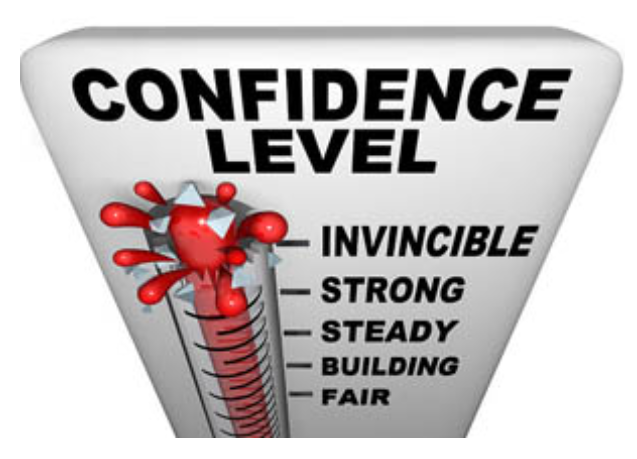 Er is nog geen man overboord want van de huidige top 20 in het algemeen klassement heb ik er 15 (da‘s 75% snel uitgerekend…., red.). En alle vertrouwen dat mijn mannen er in week 2 en 3 zullen staan   . Maar winnen ......... daar durf ik alleen maar van te dromen hè...... (maar als die eens uitkomen…..?, red) een opeenvolgende zege na de Tour in de Vuelta is volgens mij nog nooit vertoond in de geschiedenis van het HLTVWB (nee dat klopt helemaal, maar dat komt ook omdat er nog nooit een Vuelta-spel van Felix zijn hand is gekomen…. Hahaha, red.) . Maar goed iemand moet de eerste zijn eej. (Felix proeft wat zelfvertrouwen….., red.)Hahaha groeten FrankTommie –game, set en match – Withagen was he – le – maal in zijn nopjes toen Felix in het laatste journaal weer eens wat anders had toegevoegd aan ‘de etappe van vandaag’. 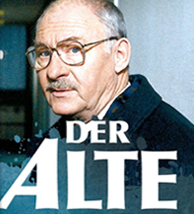 Perfect Felix! (Wat Tommie…?, red.) Het etappeprofiel toevoegen in het journaal is echt een aanvulling (oh, dat, is weer eens wat anders hè…., red.). Wat mij betreft mag dit iedere dag!  (Oh, maar da’s geen moeite voor Felix, moet zeker lukken…, red.). Pfoe wat een kenners weer in dit peloton, had een grotere stijging verwacht na gister. Gestaag klim ik omhoog om in Madrid keihard toe te slaan op die ouwe. (oei, als “die ouwe” dat maar goed vindt dan….., nog 15 plekken te gaan voor  je…..  red.)Fijn weekend (vant zelfde!!..., red.)TommieJac –de Bor-  Borremans, was wat laat met lezen waarschijnlijk, maar dat boeit niet. De Bor feliciteerde Felix ook nog even met zijn behaalde examen en snapt niet wat je op je ouwe dag allemaal nog kunt leren.Verder weinig nieuws onder de zon, geen berichten of wat dan ook; dus gaan we maar eens naar……De etappe van gisteren:Gisteren was niet zo een hele spannende etappe.Vanaf het begin een ontsnapping van 3 renners die 12 minuten kregen maar die ook 6 kilometer voor het einde hun poging in schoonheid zagen sterven. De 3:  Machado, Cubero en Sáez lieten zich vervolgens uitbollen tot de streep in Almadén.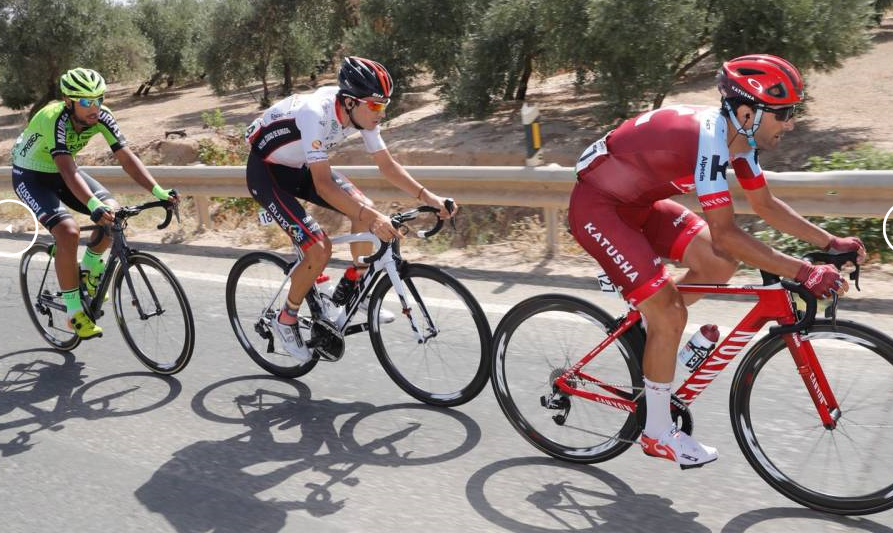 Het werd dus sprinten, maar dat was een verraderlijke want het was aardig vals plat omhoog sprinten. Veel sprinters konden dat niet aan, maar er waren er wel enkelen die mee voorin te vinden waren: Danny van Poppel, Sagan en Nizzolo.Toch wisten zij niet als eerste het wiel over de finishstreep te drukken, het was namelijk Allejandro Valverde die de etappe pakte, voor Sagan die 2e werd en de nummer 3 Danny van Poppel.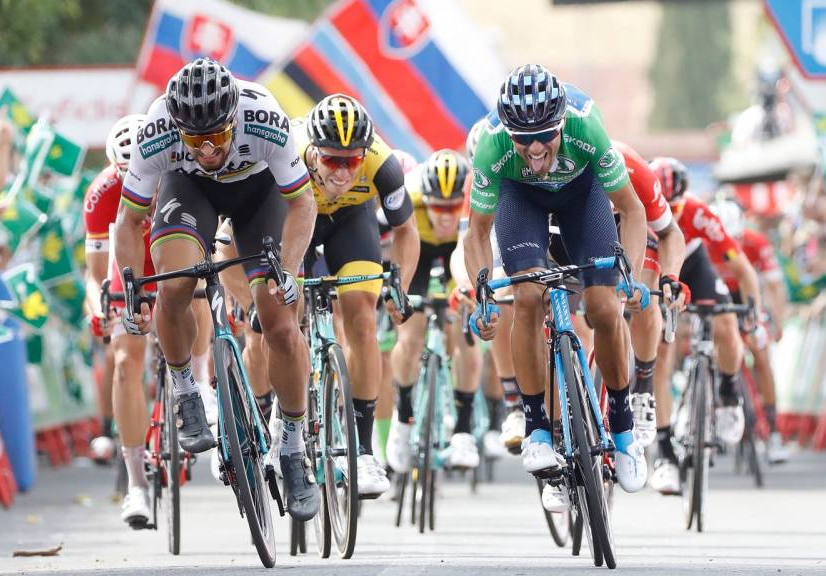 Rudy Molard blijft in het rood, maar of hem dat vandaag ook gaat lukken…… De top 20 van gisteren: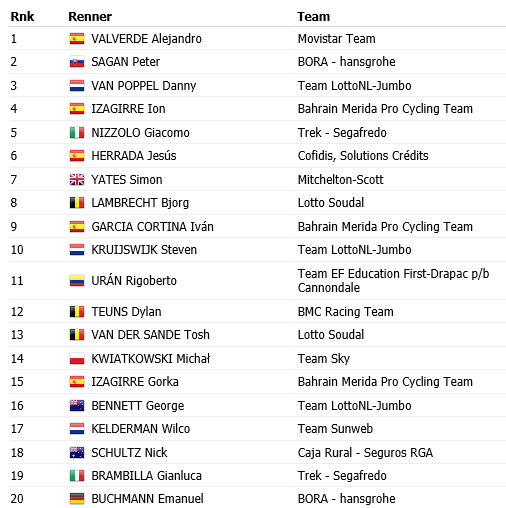 El Juego Vuelta: De winnaars van etappe 8: Als je Valverde, van Poppel, Sagan, Ion Izagirre en Nizzolo in je ploegje hebt, dan doe je mee met de grote jongens. Mis je één van deze renners, dan is het hem gisteren ook weer niet geworden.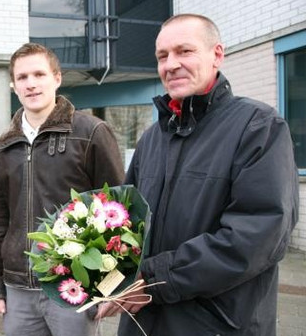 De winnaar van gisteren scoorde 144 punten, en dat eed hij met de volgende renners:Valverde – Sagan – Van Poppel – Ion Izagirre – Nizzolo – Simon Yates – Kruijswijk – Uran – van der Sande – Kwiatkowski en Kelderman.Zeker de keuze voor Tosh van der Sande is misschien een verrassende geweest, maar hij levert de uit Breskens komende maar in Bergen op Zoom wonende  Piet Vermeulen wel de dagwinst, €  2,50 en 144 punten op. Proficiat Piet!!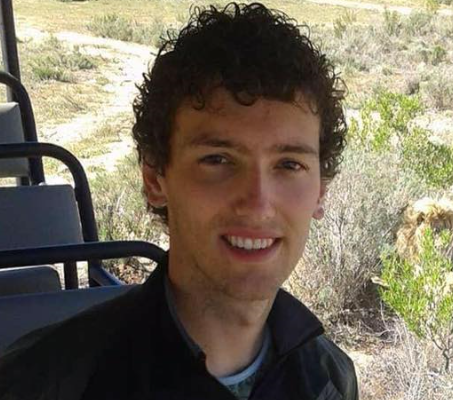 Op plaats 2 hadden we 3 deelnemers met een ex aequo. 142 punten voor hen. Zij hadden dezelfde renners als Piet maar misten dus van der Sande, maar daarvoor in de plaats scoorden zij wel met George Bennett en Buchmann.De 3 zijn: Marc Nuijten, Stan Hoogerwerf en….. de broers van Hoven. En de broers van Hoven stonden 2e in het algemeen Klassement……………… De 3 moeten € 2,50 delen, dus er wordt voor hen € 0,83 uit de prijzenpot gereserveerd. 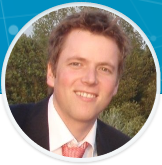 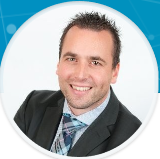 Door dit puntenaantal reden de Broers van Hoven Roger Withagen uit de rode trui, Roger moest het namelijk met 125 punten doen gisteren.(Felix had je nog nooit met stropdas gezien Hanno……)Had die Hanno (één van de broers) een paar dagen geleden dus weldegelijk gelijk dat ze          Broer Hanno van Hoven       Broer Mark van HovenRoger wel bij zouden halen………………, voor nu zeker in ieder geval. Het blijft wel loeispannend bovenin, want de top 4 zit binnen 20 puntjes verschil………………… De volledige uitslag van gisteren én de stand na etappe 8: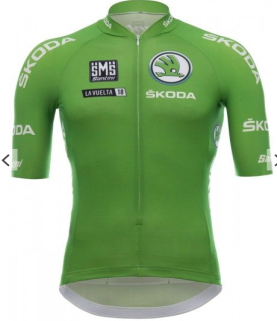 Tussenstand in het ‘Groene Trui-klassement’:Inmiddels zijn we voor de Groene Trui al 4 etappes gevorderd. Da’s al de helft van het aantal etappes in dit klassement. Tijd dus voor een tussenstandje:Piet Vermeulen staat hier aan de leiding momenteel met 424. Roger Withagen, die gisteren dus ff een beetje minder scoorde staat op de 2e plaats op 11 punten achter Piet.Henny van der Lee staat weer achter Roger op plaats 3, maar dat scheelt maar 3 puntjes.Het totaaloverzicht van ‘De Groene Trui’:En dan nog even dit:Felix moest gisterenmiddag nog met 2 deelnemers contact leggen, omdat ze imiddels op de  ‘zwarte lijst van wanbetalers’ stonden. Maar beiden verontschuldigden zich voor het nog niet betalen van het inschrijfgeld, maar met 2 Tikkie’s was dat ook weer opgelost.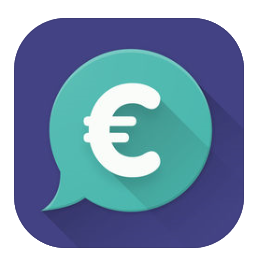 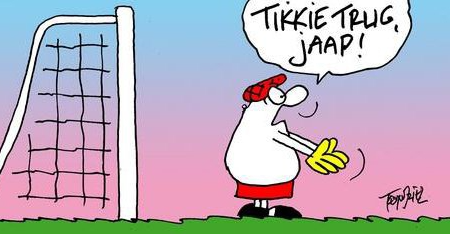 We hebben dus niemand hoeven royeren uit het El Juego Vuelta-peloton; iedereen gaat vol mee voor de prijzen nu………Vandaag Etappe 9:Vandaag hebben we de laatste etappe voor de eerste rustdag.En dat is me gelijk een pittig ding hoor……We gaan vandaag immers naar de berg van Especially Category: Alto de Covatilla. 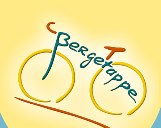 Maar onderweg treffen we ook de berg van 1e categorie, de Puerto del Pico. Dat is na 49 kilometer koers en is 12 kilometer lang tegen een gemiddelde van 6,1%.35 kilometer verder, na 94 kilometer is er een berg van 2ecategorie: Puerto de Peña Negra. Die is net zo lang als de Pico, maar niet zo steil (4,9% gemiddeld). Na de afdaling en een stuk heuvelachtig terrein doemt 13 kilometer voor de finish de Covatilla op. 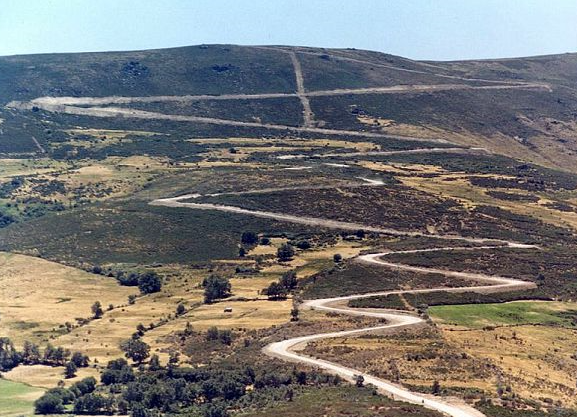 Dat wordt de scherprechter van de dag. De wind heeft op deze berg vrij spel want er is geen boom te bekennen….., tussen kilometer 8 en 5 kent de berg zelfs stukken tot 12% stijging………In 2011 was Daniël Martin  hier de laatste winnaar. Bauke Mollema pakte toen het rood. Dat zal vandaag wel anders zijn………Maar vandaag wordt het dus zeker voor een klimgeit!!! Morgen kan er gerust worden, dus alles uit de kast vandaag en gas erop!!!Nadat we om vijf over 12 in Talavera de la Reina gestart zijn, worden de renners 195 kilometer verder rond half 6 op de Covatilla verwacht.  Veel kijkplezier weer allemaal en een fijne zondag nog Hasta mañana!!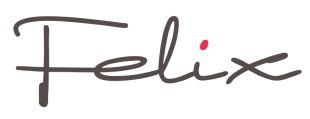 Stand El Juego Vuelta na Etappe 8Stand El Juego Vuelta na Etappe 8Stand El Juego Vuelta na Etappe 8Stand El Juego Vuelta na Etappe 8Stand El Juego Vuelta na Etappe 8NaamStand         na Et. 7Punten      in Et. 8Stand          na Et. 81Broers van Hoven6391427812Roger Withagen6491257743Marc Nuijten6281427704Piet Vermeulen6181447625Erik vd Lee6141417556Robert Reuvers5971387357Marina Hoogerwerf6051257308Coen Pijpers6041257299Ronald Withagen59413472810Stan Hoogerwerf58314272511Johan Mathijssen591133724Jacques Tempelaars59812672413Rob van Haperen59712672314Mark Alberti58713372015Sander Kerstens60010970916Nico Hoogerwerf574126700Tommie Withagen58611470018Davey van Puyvelde57711969619Lucien Klerkx586109695Henny vd Lee59210369521Nick Orlando56712769422Erik Goossens568124692Sjaak vd Berg58410869224Jos Janssen5969469025Casper Pruijn56412368726Roger Groffen5879868527Anton van Schaik55312467728Linda Rieske56710767429Jules Theuns56510767230Jos Bogers55711367031Frank Dingemans56010866832Niek Iversen538125663Frank Linssen55710666334Niels van Elzakker55410866235Jim vd Bogaert55310265536Stefan van der Sanden5579765437Michael de Raaff5519664738Robert Janssens531110641Stef Mol54010164140Erik Roest5429763941Adrie van Overveld5379162842John vd Poel508117625Martijn vd Berg508117625Richard Slabbekoorn5408562545Willy van As512112624Jac Borremans54282624Alexander de Vos5438162448Jack Suijkerbuijk49912061949René vd Bogaert51210061250Harm Rieske49411761151Jan Schuurbiers5179160852Corné Lodiers5079960653John Verbraeken49910260154Marc Augustijn50591596Rien Brans5168059656Teun van Ginderen48311259557Peter Palinckx5068258858Peter Hussaarts48510158659Max van Elzakker4958457960Peter Adriaansen4868857461Peter Kwaaitaal46210656862Mark Almekinders45610956563Robbert Klaassen4758455964John Kerstens4717754865Johan de Bruyn4438052366Kees van Tiggelen4338151467Rinze Russchen4257049568Perry Clarijs4167148769Arthur vd Goor4146848270Jan van Dun4027948171Adrie van den Eijnden 3735242572Liesbeth Clarijs36460424Stand 'Groene Trui' in El Juego Vuelta na Etappe 8Stand 'Groene Trui' in El Juego Vuelta na Etappe 8Stand 'Groene Trui' in El Juego Vuelta na Etappe 8Stand 'Groene Trui' in El Juego Vuelta na Etappe 8Stand 'Groene Trui' in El Juego Vuelta na Etappe 8Stand 'Groene Trui' in El Juego Vuelta na Etappe 8Stand 'Groene Trui' in El Juego Vuelta na Etappe 8NaamEt. 3Et. 5Et. 6Et. 8Totaal1Piet Vermeulen123191381444242Roger Withagen15101371254133Henny vd Lee15801491034104Erik vd Lee12319118141401Mark Alberti123191261334016Robert Reuvers119191201383967Broers van Hoven1230120142385Marc Nuijten12301201423859Johan Mathijssen123011813337410Anton van Schaik129011812437111Casper Pruijn123911512337012Frank Linssen125013810636913Marina Hoogerwerf1230120125368Coen Pijpers123012012536815Tommie Withagen1031912411436016Nick Orlando112199712735517John vd Poel1151111111735418John Verbraeken1153110110234919Stan Hoogerwerf106010014234820Niels van Elzakker10419113108344Teun van Ginderen121011111234422Harm Rieske115011111734323Lucien Klerkx1041911010934224Jacques Tempelaars1040110126340Rob van Haperen1040110126340Ronald Withagen106010013434027Robert Janssens1041910511033828Jos Bogers108199611333629Jack Suijkerbuijk100199512033430Jos Janssen106181159433331Willy van As104199511233032Sander Kerstens104011010932333Jim vd Bogaert10811101102322Michael de Raaff1141110196322Nico Hoogerwerf87199012632236Mark Almekinders93199510931637Niek Iversen91197912531438Roger Groffen10401109831239René vd Bogaert106119410031140Stef Mol10809910130841Peter Palinckx10819968230542Erik Roest10809897303Stefan van der Sanden1080989730344Richard Slabbekoorn892310385300Kees van Tiggelen87311018130046Jules Theuns911981107298Peter Hussaarts960101101298Linda Rieske91198110729849Erik Goossens9108112429650Martijn vd Berg94083117294Sjaak vd Berg95091108294Davey van Puyvelde9408111929453Corné Lodiers8422849928954Jac Borremans9021868227955Frank Dingemans72197110827056Jan van Dun9712797926757Alexander de Vos894888126258Arthur vd Goor8801016825759Max van Elzakker810848424960Jan Schuurbiers760759124261Adrie van Overveld760759124262Peter Adriaansen6319718824163Rinze Russchen8014767024064John Kerstens820787723765Perry Clarijs7211817123566Robbert Klaassen6419648423167Rien Brans770718022868Peter Kwaaitaal45195610622669Marc Augustijn5219539121570Johan de Bruyn550758021071Adrie van den Eijnden 1217395212072Liesbeth Clarijs13191860110